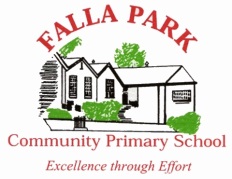 KEY STAGE 2 CLASS TEACHER– PERSON SPECIFICATI0NEssentialDesirableQualifications / Professional DevelopmentThe successful applicant must have:Qualified teacher statusFully supported in reference (2 references)Well-structured supporting statementEvidence of continuous professional developmentEvidence of keeping up to date with educational developmentsExperienceThe successful applicant must:Be an excellent classroom practitionerHave experience of creating and managing an effective and high quality learning environmentHave a commitment to raising achievement of all childrenBe able to create and sustain effective  working partnerships with staff, children and parents/carersKnowledge and UnderstandingThe successful applicant must:Demonstrate a good understanding of the National CurriculumDemonstrate high quality standards in teaching and learningHave knowledge and experience of developing targeted intervention and personalised learning to raise standards for all childrenHave and maintain high standards of behaviour using positive behaviour strategiesUse both the indoor and outdoor environment creatively to facilitate first class learning opportunitiesDemonstrate a commitment to promoting and safeguarding the welfare of all childrenSkills and AbilitiesThe successful applicant must be able to:Provide opportunities for children to reach their full potential, through high expectations in work and social developmentCreate a happy, challenging and effective learning environmentDemonstrate understanding of assessment for learning strategiesDevelop and maintain positive relationships with children, parents/carers, colleagues and other adultsEffectively use ICT skills to enhance the learning experience of the children they work withCommunicate effectively orally and in writing to a range of audiencesDemonstrate a commitment to professional developmentIt is desirable that the successful applicant has:Experience of leading a subject across the schoolExpertise in teaching Music Self-managementThe successful applicant must be able to:Prioritise and manage his/her own time effectivelyWork under pressure and to deadlinesAchieve challenging professional goalsTake responsibility for his/her own professional developmentListen to and act on adviceAttributesThe successful applicant must display:A passion for learning to enable children to develop as enthusiastic, independent learnersA concern for the pastoral and spiritual welfare of all studentsSelf-confidence, resilience and perseveranceExcellent interpersonal skills and be a good team playerIt is desirable that the successful applicant has:The ability to bring personal interest and enthusiasm to the school communityA willingness to take part in extracurricular activities and support events